О внесении изменений в постановление Администрации Смоленской области от 09.09.2014   № 637Администрация Смоленской области п о с т а н о в л я е т:Внести в пункт 1 постановления Администрации Смоленской области от 09.09.2014 № 637 «О размере платы за предоставление социальных услуг и порядке ее взимания» изменения, дополнив его подпунктами 1.21 – 1.24 следующего содержания:«1.21. Плата за предоставление социальных услуг в стационарной форме социального обслуживания граждан получателями социальных услуг, которые на момент вступления в силу настоящего постановления находились на стационарном социальном обслуживании (за исключением случаев, указанных в подпункте 1.22 настоящего пункта), производится ежемесячно в размере 75 процентов величины среднедушевого дохода получателя социальных услуг и не может превышать в      1,5 раза величину прожиточного минимума, установленную в Смоленской области для пенсионеров за квартал, предшествующий месяцу платы в соответствующем квартале. 1.22. Плата за предоставление социальных услуг в стационарной форме социального обслуживания граждан получателями социальных услуг, которые по состоянию на 11.08.2014 находились на стационарном социальном обслуживании  (за исключением платы за стационарное социальное обслуживание в социально-реабилитационных отделениях домов-интернатов для престарелых и инвалидов, психоневрологических интернатов, геронтологического центра), производится ежемесячно в размере 75 процентов установленной им пенсии и не может превышать величину прожиточного минимума, установленную в Смоленской области в расчете на душу населения за квартал, предшествующий месяцу платы в соответствующем квартале. Плата за предоставление социальных услуг в стационарной форме социального обслуживания граждан указанными получателями социальных услуг, получающими 2 пенсии в соответствии с федеральными законами «О страховых пенсиях» и «О государственном пенсионном обеспечении в Российской Федерации», производится ежемесячно в размере 75 процентов одной из указанных пенсий (наибольшего размера) и не может превышать величину прожиточного минимума, установленную в Смоленской области в расчете на душу населения за квартал, предшествующий месяцу платы в соответствующем квартале.Плата за предоставление социальных услуг в стационарной форме социального обслуживания граждан получателями социальных услуг, которые по состоянию на 11.08.2014 находились на стационарном социальном обслуживании в социально-реабилитационных отделениях домов-интернатов для престарелых и инвалидов, психоневрологических интернатов, геронтологического центра, производится ежемесячно в размере 75 процентов установленной им пенсии и не может превышать в 1,5 раза величину прожиточного минимума, установленную в Смоленской области в расчете на душу населения за квартал, предшествующий месяцу платы в соответствующем квартале. Для указанных получателей социальных услуг, получающих 2 пенсии в соответствии с федеральными законами «О страховых пенсиях» и «О государственном пенсионном обеспечении в Российской Федерации», плата за предоставление социальных услуг в стационарной форме социального обслуживания граждан устанавливается ежемесячно в размере 75 процентов одной из указанных пенсий (наибольшего размера) и не может превышать в 1,5 раза величину прожиточного минимума, установленную в Смоленской области в расчете на душу населения за квартал, предшествующий месяцу платы в соответствующем квартале.1.23. Плата за предоставление социальных услуг в форме социального обслуживания граждан на дому получателями социальных услуг, которые на момент вступления в силу настоящего постановления находились на социальном обслуживании на дому (за исключением случая, указанного в подпункте 1.24 настоящего пункта), производится ежемесячно в размере 20 процентов от разницы между величиной среднедушевого дохода получателя социальных услуг и величиной прожиточного минимума, установленной для пенсионеров в Смоленской области, при условии, что среднедушевой доход получателя социальных услуг выше полуторной величины прожиточного минимума, установленной по основным социально-демографическим группам населения в Смоленской области. При этом размер ежемесячной платы за  предоставление социальных услуг не может превышать 13 процентов величины прожиточного минимума, установленной для пенсионеров в Смоленской области. В случае предоставления социальных услуг семейной паре или родственникам, проживающим на одной жилой площади, размер ежемесячной платы за предоставление социальных услуг для каждого составляет 80 процентов от установленного в соответствии с настоящим подпунктом размера платы за предоставление  социальных услуг в форме социального обслуживания граждан на дому.1.24. Плата за предоставление социальных услуг в форме социального обслуживания граждан на дому получателями социальных услуг, которые по состоянию на 11.08.2014 находились на социальном обслуживании на дому, производится ежемесячно в размере 20 процентов от разницы между величиной среднедушевого дохода получателя социальных услуг и величиной прожиточного минимума, установленной для пенсионеров в Смоленской области, при условии, что среднедушевой доход получателя социальных услуг выше полуторной величины прожиточного минимума, установленной по основным социально-демографическим группам населения в Смоленской области. При этом размер ежемесячной платы за  предоставление социальных услуг не может превышать 11 процентов величины прожиточного минимума, установленной для пенсионеров в Смоленской области. В случае предоставления социальных услуг семейной паре или родственникам, проживающим на одной жилой площади, размер ежемесячной платы за предоставление социальных услуг для каждого составляет 80 процентов от установленного в соответствии с настоящим подпунктом размера платы за предоставление социальных услуг в форме социального обслуживания граждан на дому.».ГубернаторСмоленской области                                                                               А.В. Островский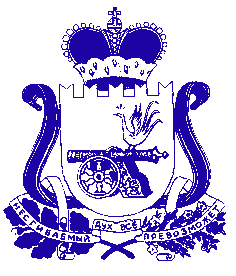 АДМИНИСТРАЦИЯ СМОЛЕНСКОЙ ОБЛАСТИП О С Т А Н О В Л Е Н И Еот  30.12.2014   №  954 